0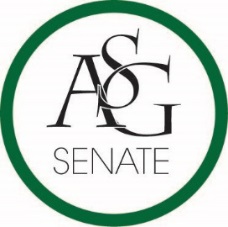 Senate MinutesJanuary 30th, 2018Graduate Education Auditorium, 6:00 PMCall to OrderRoll Call	a. 3 absent 	b. 42 present 	c. 3 proxy Approval of the MinutesSpecial OrdersReports (5 minutes each)Special ReportsAdvisor, Michael McAllister (extended by 1 minute) ASG General Elections Applications open; they will take place March 3rd-5th. Senate Applications are on OSA HogSync, you either need to attend a candidate orientation meeting or take the online quiz prior to being cleared to run for your senate seat. Only students within your college can vote for you because that is who your electorate is.At the end of the campaign, you need to turn in an expenditure report. Executive Office applications are on OSA HogSync, it consists of 3 parts and one is completed in person. You must have 50 signature from current students to run for office through a paper form and then uploaded by the candidate. The campaign staff must be registered on HogSync and the student must be verified before being a part of an Exex campaign.All applications close February 14th then the candidates have through February 15th to approve/deny staff. The campaign staff is capped at 50 for individual campaigns or tickets. Under general campaign rules, soft campaigning and hard campaigning rules are outlined. The Expenditure Report for executive campaigns will be presented to judicial face to face prior to the final submission of the report. This will help address the issues that may occur in regards to expenditure reports. ASG Judicial reserves the right this year to announce the results of elections until all decisions and results are final. This is to avoid issues with having to rescheduling the dates. Graduate Assistants, Joshua Saraping and Sage McCoyPresident, Andrew CounceConstitution and Code Committee act they met for about 2 hours Thursday night and on Saturday for about 3 hours. They talked about the ASG Budget and they voted Exec will get 25%, OFA 65%, Senate 5%, Capital Improvements 5%, FLF 1%, Judicial 2%. The changes were made because ASG gets a smaller portion from PAB now and by giving Exec more it allows us to compensate the difference. OFA was reduced because they don’t always spend all of their money but that money always goes back into student funding and is redistributed. They will be voting on the changes for legislation tonight following Senate. Judicial has to approve the constitution changes then it will get brought to the Senate floor. If you are working to change something at the University, be working alongside campus partners and administrations instead of not including them as they are here to help us. Vice-President, Natalie CounceHoliday Party superlatives pass out from the December ASG Christmas party in December. Please fill out the cords for graduation so she can order them by Friday as long as you have been in ASG for 2 years you can get a cord. Faculty Appreciation Awards will be going out now so please nominate your professors as ASG is a sponsor. You write a few paragraphs about why they deserve the award. It is judged by a few cabinet members and university officials. Treasurer, Macarena ArceSecretary, Ashton YarboroughChief Justice, Andrew HansenApplications open tomorrow at 9 am and close on the 14th of February. The knowledge you have gained throughout your time in ASG can only benefit the organization so I encourage you to run again. If you have questions, you can reach out to him. GSC Speaker, Arley WardCabinet ReportsChief of Staff, JT HaleFLF Coordinator, Abigail WalkerChair of the Senate, Colman BetlerWe have the Provost of Student Success attending next week to speak with us. Business Casual next week. All of your seats are up for grabs in the ASG General Election. Retain your seats and share the knowledge/experience you have gotten this year next year. Leadership needs to meet after. Chair of Senate election timeline: February 20th nominations, after senate a candidate orientation will follow the meeting, February 27th nominations and speeches open again, March 6th is voting for Chair of Senate, March 13th reception. Appointments, Nominations, and ElectionsColman gave a break down and addressed the questions presented regarding the procedures of how the appointments were made. Colman recapped the election by stated that Will Bartel had some conflicts regarding OSA and ASG, Taylor Hill and Christine Carroll were elected previously, Jessie Locheler is an outgoing senior and he didn’t think it was  the best use of resources for someone who couldn’t be an incumbent to receive a senate seat in the middle of the semester, Willam Neely serves on OFA, Clay Parker had a campaign violation and the next two are present here tonight to be confirmed. Christopher Pardun ConfirmationInvolved in Walton Honors, KA Member, Volunteer Action Center Literacy Program. Wants to be a senator next year. He works with Brandon as a house boy and he wants to do small things like the crosswalk. Motion to suspend the rules & vote by acclimation, voice vote, I’s win, confirmed. Austin Overton ConfirmationQuestioned about how much knowledge he has regarding ASG. His ideas have already been addressed with his friends. He was involved as Walton Honors Peer mentor this semester. Point of Information on the clarification of the list in terms of votes. Role Call Vote: 44 yes, 0 no, 3 abstain. Swearing in of Austin Overton of Christopher Pardum as senators. Public Comment (3 at 2 minutes each)Old Business New BusinessASG Senate Resolution No. 10 - A Resolution to Support the Dedication of the Bud Walton Arena Basketball Court to Nolan RichardsonAuthored by Senator Clay Smith, Senator Jared Pinkerton, Senator Drake MoudyOver Christmas Clay realized the impact that Nolan Richardson has had on our school. He is the reason we have the coach we have and that we have Bud Walton Arena. The people in athletics liked the idea and it is anticipated to do this on the night of the Kentucky game.The news article was played during their time as authors. Questioned about if the University agreed to this despite the lawsuit against the Board of Trustee’s with Nolan Richardson. Coach Richardson has not been made aware of this. Point of Information that Eddie Sutton is the most winning coach in history of Arkansas basketball. Motion failed via voice vote to move to second reading. Role Call Vote Count: 26 no, 18 yes, 3 abstain. Sponsored by Senator Cade Carlisle, Senator Caroline Dallas, Senator Collin Petigna, Senator Emma Clever AnnouncementsSenate Leadership meeting at the front of the room. Adjournment